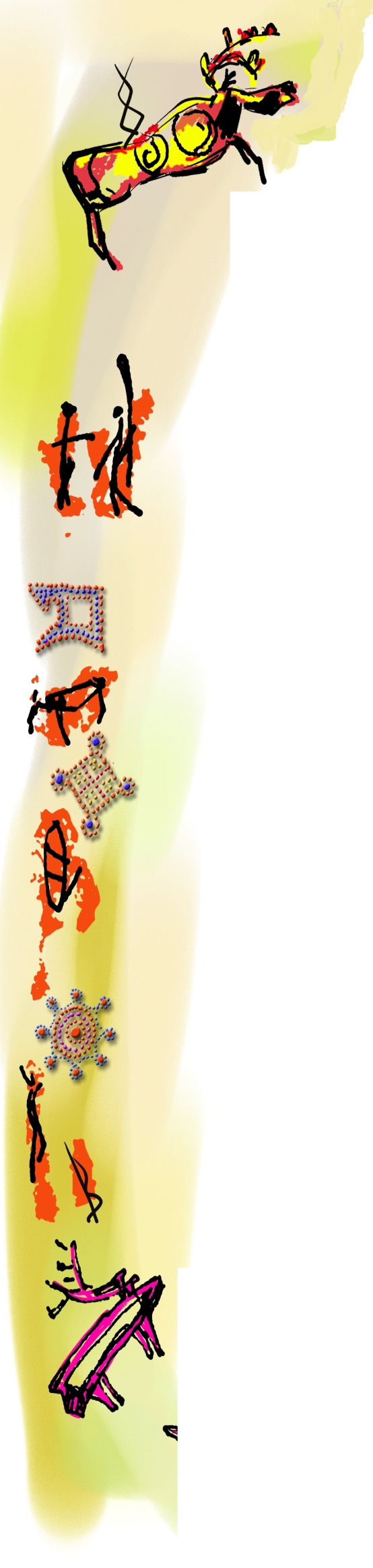 Заявкана участие в семинаре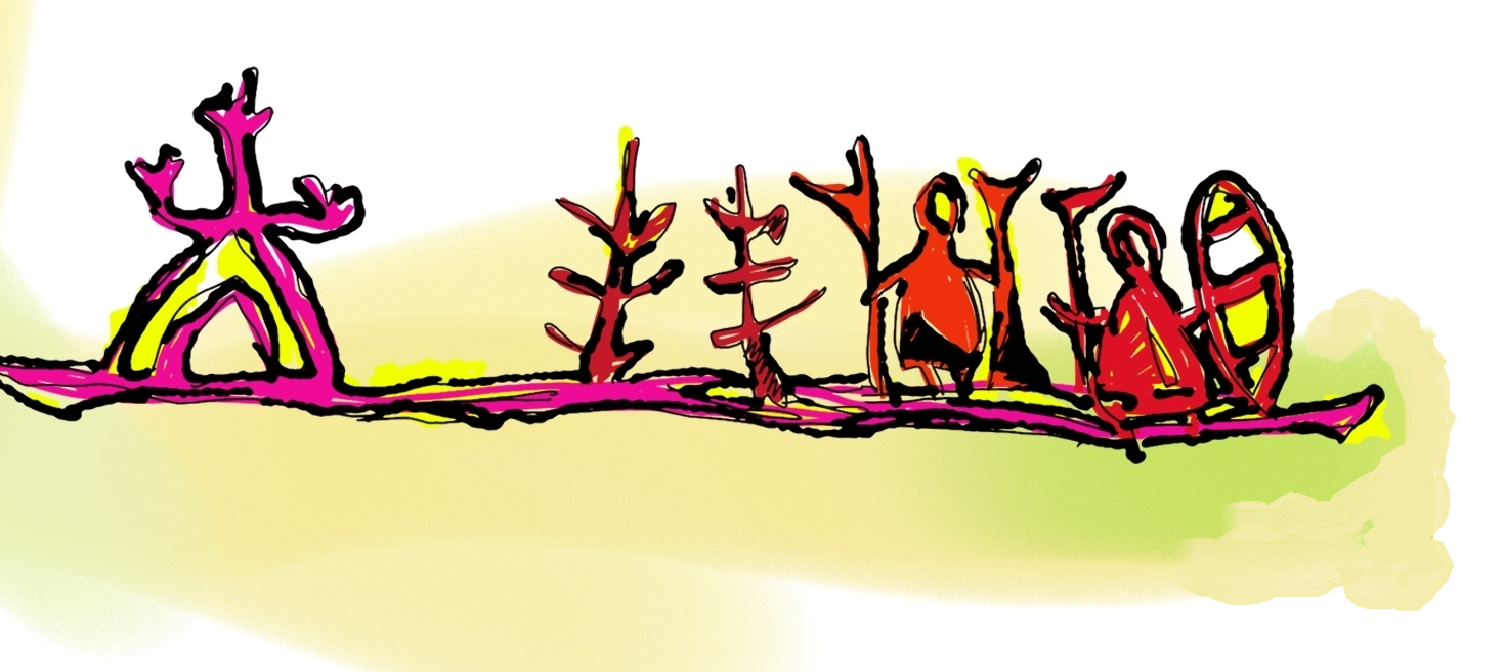 Фамилия,имя, отчествоОрганизацияАдрес организации, телефон, E-mail Телефон участника конференции, в т.ч. мобильный, по возможностиДолжностьУчёная степень,учёное званиеПредполагаемаяформа участияУчастие, выступление с докладом, презентацияТема докладаТехнические средства, необходимые для выступления